Mündliche Prüfung im letzten Jahr der Sekundarstufe I – Englisch– Orientierung am Referenzniveau B1 –Sherman Alexie, The Absolutely True Diary of a Part-Time Indian.Informationen zur UnterrichtsreiheDer Schwerpunkt der Unterrichtsreihe zu The Absolutely True Diary of a Part-Time Indian liegt auf der Vorbereitung der abschließenden mündlichen Prüfung. Die Schülerinnen und Schüler erweitern und vertiefen ihre Kompetenzen in den Teilbereichen Sprechen: zusammenhängendes Sprechen und Sprechen: an Gesprächen teilnehmen. Sie äußern sich zu Themen und Inhalten ihres Interessen- und Erfahrungsbereichs sowie zu Themen von gesellschaftlicher Bedeutung. Sie tragen regelmäßig Hausaufgaben und Arbeitsergebnisse vor und sprechen über eigene Erfahrungen bezogen auf die Inhalte der Lektüre. Zusätzlich fassen die Schülerinnen und Schüler einzelne Kapitel der Lektüre zusammen, beleuchten thematisch bezogene entscheidende Einzelaspekte und tragen diesbezüglich begründet ihre Einschätzung vor.Darüber hinaus erhalten sie vielfältige Gelegenheiten, in verschiedenen Sozialformen immer wieder ihre eigene Meinung einzubringen und zu begründen. Sie führen unter Anleitung Rollenspiele zwischen den einzelnen Charakteren aus der Lektüre durch und wenden die in Gruppenarbeit zusammengestellten Redemittel und Strategien dazu an, wie sie Gespräche in der Zielsprache „beginnen, fortführen, beenden sowie bei sprachlichen Schwierigkeiten aufrechterhalten können“.Grundlage der Unterrichtsreihe ist die Lektüre The Abolutely True Diary of a Part-Time Indian. Daher nehmen die Kompetenzen im Teilbereich Leseverstehen ebenfalls einen wichtigen Teil der Unterrichtsreihe ein. Hier erproben die Schülerinnen und Schüler ihren weitgehend selbstständigen Umgang mit Texten, indem sie „umfangreichere Texte aus Themenfeldern ihres Interessen- und Erfahrungsbereichs sowie aus Themenfeldern von gesellschaftlicher Bedeutung verstehen“ und „dabei gezielt textinterne Informationen und externes Wissen heranziehen“.Im Rahmen der Unterrichtsreihe erhalten die Schülerinnen und Schüler Einblicke in die folgenden Themenfelder des soziokulturellen Orientierungswissens: Leben in einer peer-groupPartnerschaft und Liebe Aspekte unterschiedlicher Jugendkulturen. Junior, der Protagonist, ist ein Native American, der in einem Indianerreservat lebt. Er entscheidet sich eines Tages, mehr aus seinem Leben zu machen, verlässt die Schule im Reservat und geht als Einziger auf eine sog. weiße Schule außerhalb des Reservats, wo er sehr erfolgreich ist. Allerdings lebt er nun in zwei verschiedenen Welten und muss sich mit den daraus resultierenden Problemen und Konflikten auseinandersetzen. Im Umgang mit dieser Thematik vertiefen die Schülerinnen und Schüler ihr Wissen über den Lernbetrieb und das Umfeld von Schule in den USA und erhalten Einblicke in politische Systeme der USA. Sie setzen sich mit Problemen von Demokratie und Menschenrechten an einem konkreten Beispiel auseinander. Sie erweitern und vertiefen ihre Kompetenzen bezogen auf Werthaltungen und Einstellungen in interkulturellen Kontexten, indem sie „Lebensbedingungen und Lebensweisen von Menschen andere Kulturen vergleichen und Unterschiede und Gemeinsamkeiten nachvollziehen und erläutern.“.  Materialien erster Prüfungsteil The Absolutely True Diary of a Part-Time Indian  Topical language supportArnold’s physical problems:cerebral spinal fluidoversized skullto be nearsighted/farsightedto have seizuresto stutter/to lispto slobberto be a retardto be weirdto have a minor concussionArnold’s development:to be split in twosplit personalityto be ambitiousArnold’s relationships:Arnold – Rowdy:to protect against assaultsto take revengeto share a fate/a passionfrom best friend to worst enemyto be a traitorto be jealousto embarrassArnold – Mr. PSchülerinnen und Schülerpension from schoolto propose a promising careerto be at the crossroadsIndian World:powwowa wakealcohol abuseto be destined to be poorto be an addictto carry a burdenLanguage support – Working with cartoons from the novelAufgaben erster PrüfungsteilName:   ____________________________________________________________Part 1 (individual task): Cartoon – Disco freak You have 15 minutes to prepare for your individual task.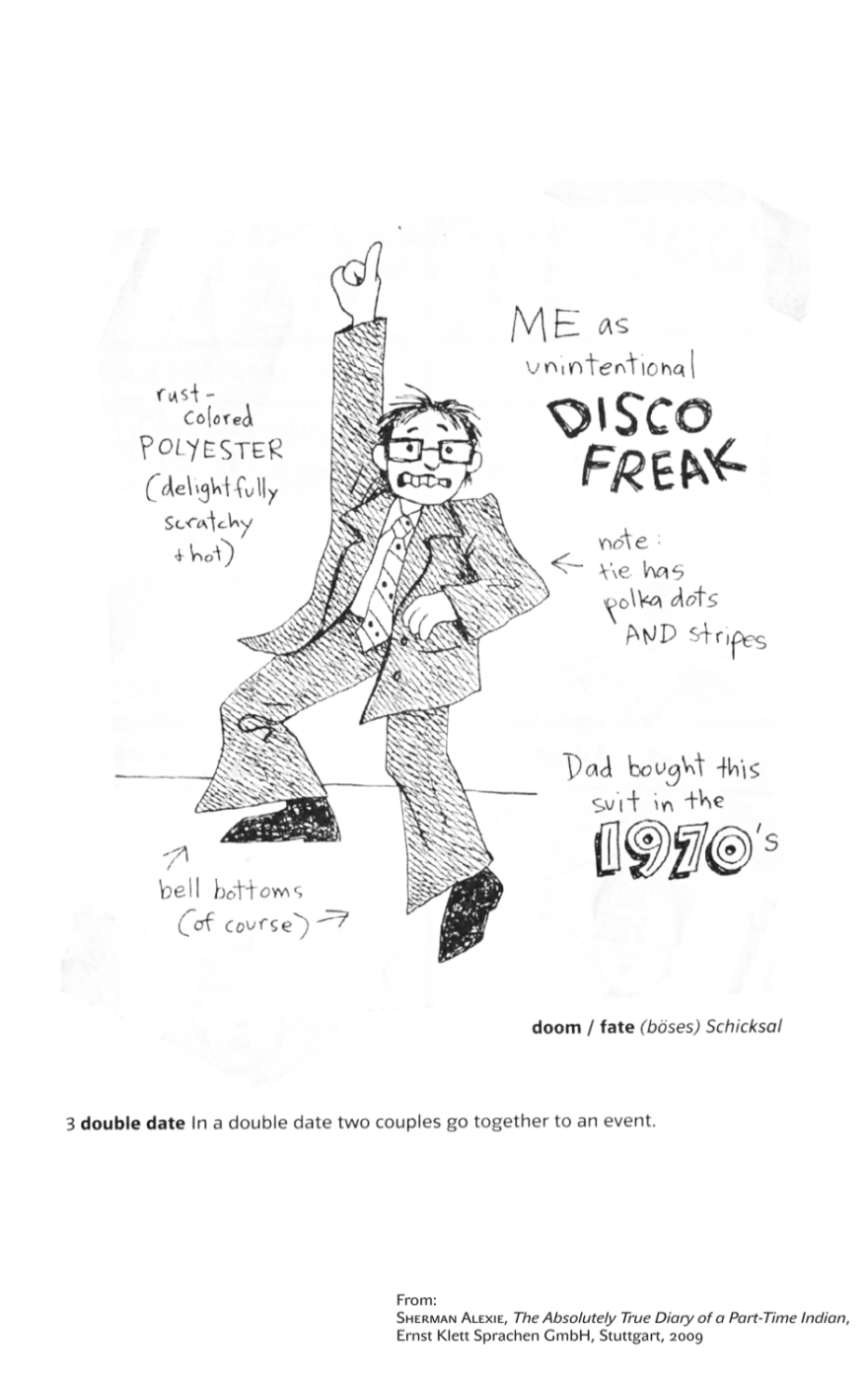 Annotation:		bell bottoms – SchlaghoseAssignments:Describe the cartoon in detail.Explain the situation presented in the cartoon. Comment on the cartoon by referring to your background knowledge of the novel you discussed in class.Cartoon – Disco freak Inhaltliche LeistungMögliche Impulse / weiterführende Fragen Teilaufgabe 1Take a closer look at the person that is shown ...     - Describe his appearance / his body language.Take a closer look at the text Teilaufgabe 2Why is Arnold in the disco?Explain why Arnold does not feel comfortableWhat is the cartoon trying to say?Teilaufgabe 3Why does Arnold want to impress Penelope?Name:   __________________________________________________________Part 1 (individual task): Cartoon – How to Pretend You’re Not Poor You have 15 minutes to prepare for your individual task.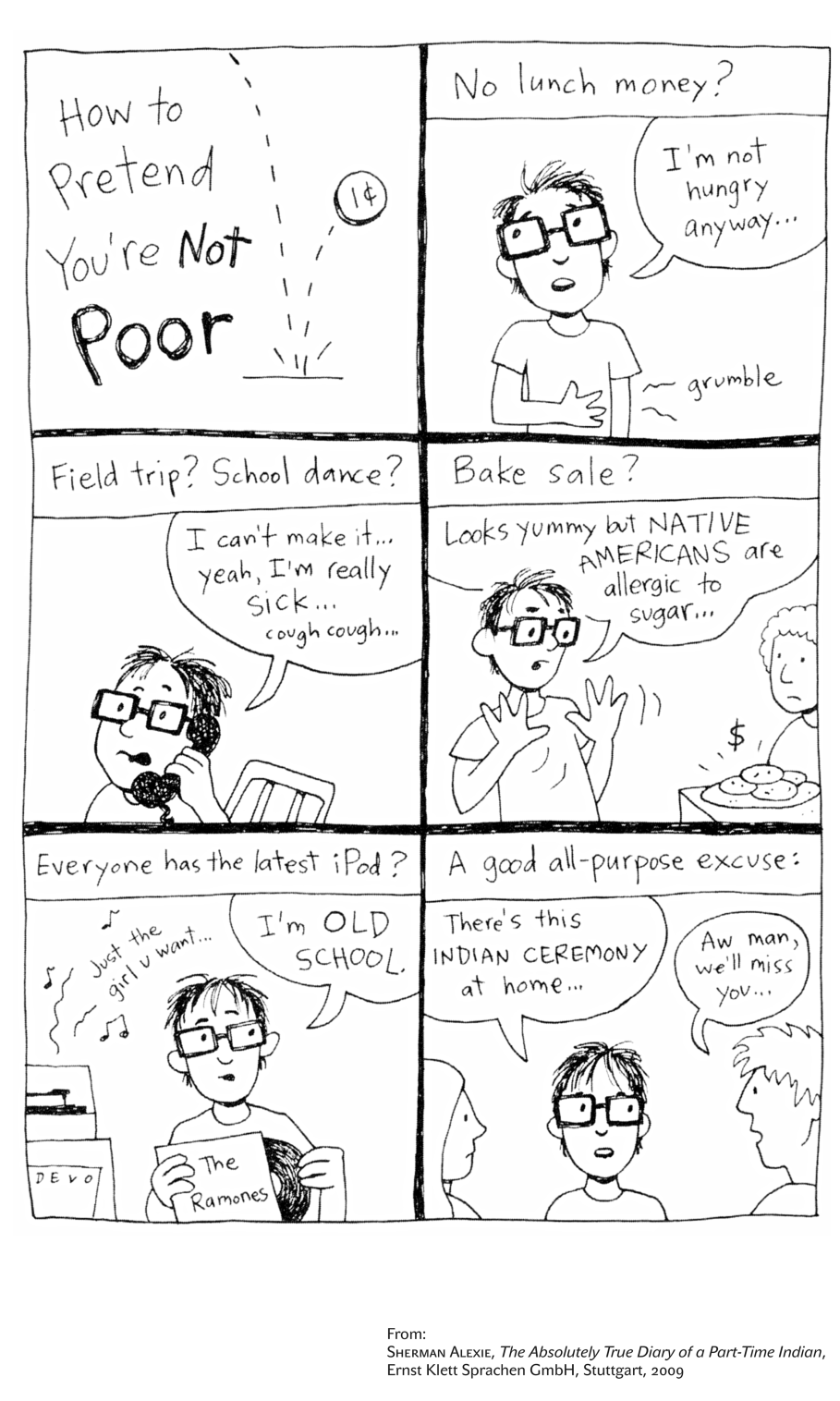 Assignments:Describe the cartoon. For this kind of cartoon you should only focus on the main elements.Explain the situation presented in the cartoon. Comment on the cartoon by referring to your background knowledge of the novel you discussed in class. Cartoon – How to Pretend You’re Not Poor Inhaltliche LeistungMögliche Impulse / weiterführende Fragen Teilaufgabe 1Take a closer look at the persons that are shown ...     - Describe their appearance / their body language.Take a closer look at the text. / pictures.Teilaufgabe 2What situations are shown in the cartoon?Explain why Arnold chooses different excuses.What is the cartoon trying to say?Teilaufgabe 3Why are Indians poor?Name:   __________________________________________________________Part 1 (individual task): Cartoon – Junior Gets to School You have 15 minutes to prepare for your individual task.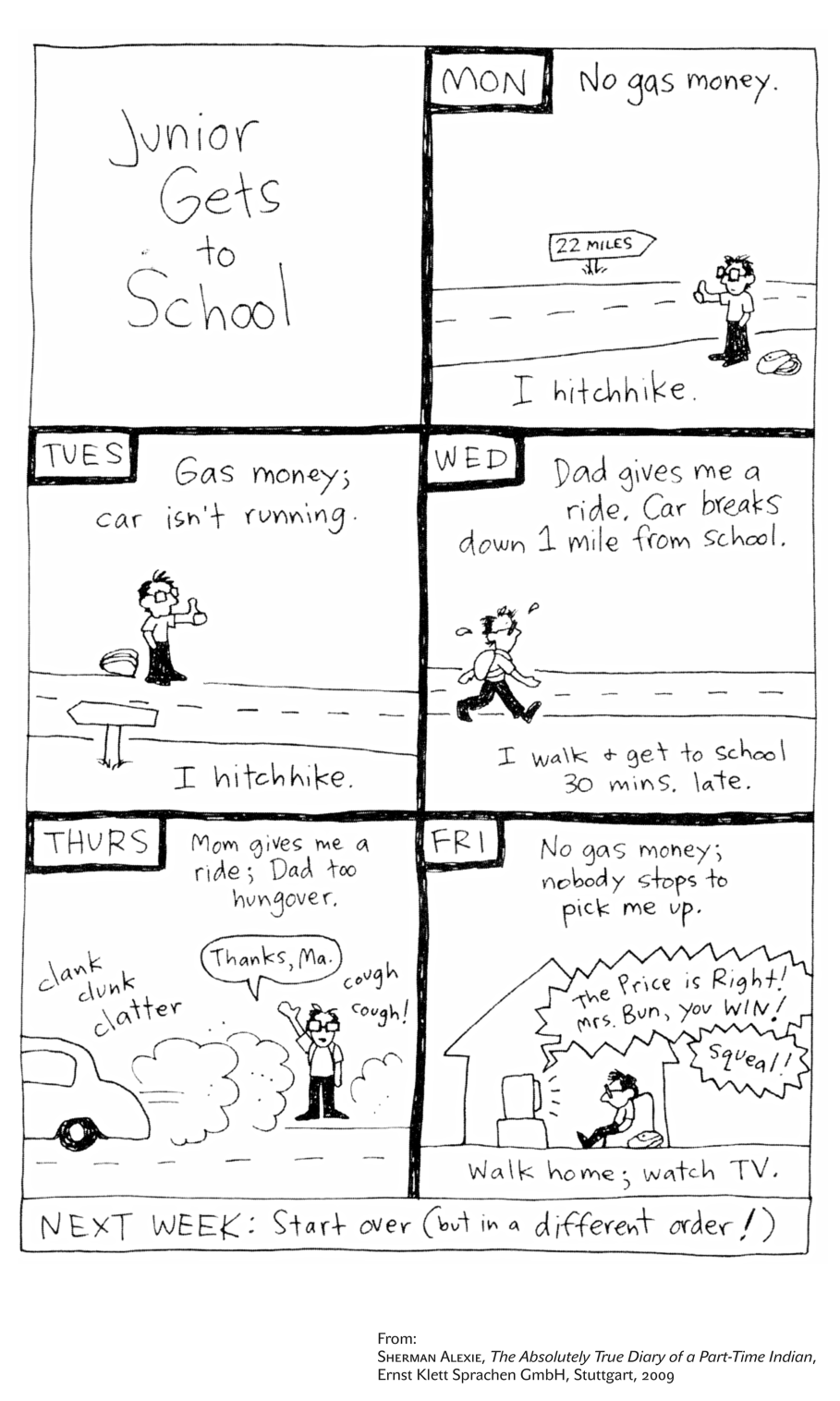 Assignments:Describe the cartoon. For this kind of cartoon you should only focus on the main elements.Explain the situation presented in the cartoon. Comment on the cartoon by referring to your background knowledge of the novel you discussed in class. Cartoon – Junior Gets to School Inhaltliche LeistungMögliche Impulse / weiterführende Fragen Teilaufgabe 1Take a closer look at the person that is shown ...     - Describe his appearance / his body language.Take a closer look at the text / pictures.Teilaufgabe 2What is so funny about the situation?Explain why Arnold faces the difficulties of getting to school.What is the cartoon trying to say?Teilaufgabe 3What aspect of Indian life in a reservation is represented?Name:   __________________________________________________________Part 1 (individual task): Cartoon – White – Indian You have 15 minutes to prepare for your individual task.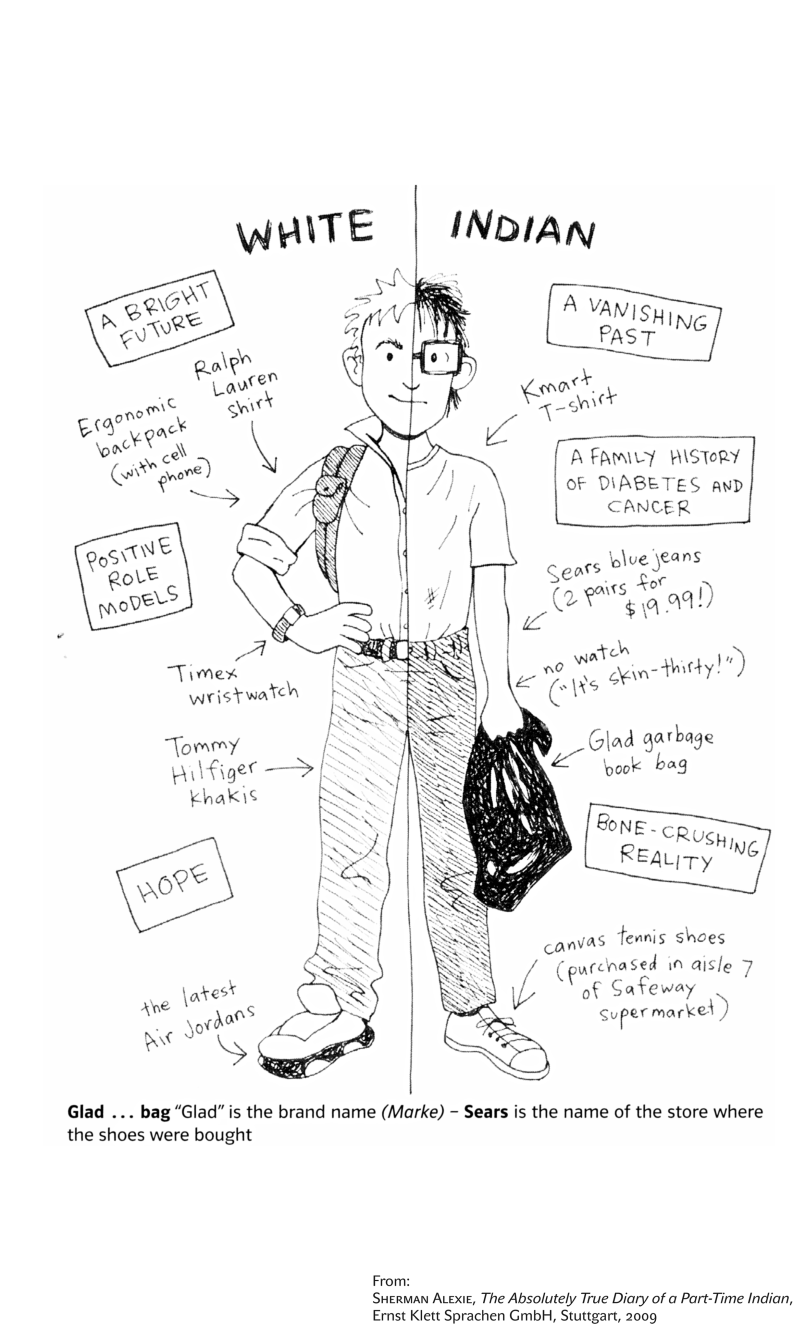 Assignments:Describe the cartoon in detail.Explain the situation presented in the cartoon. Comment on the cartoon by referring to your background knowledge of the novel you discussed in class. Cartoon – White – Indian Inhaltliche LeistungMögliche Impulse / weiterführende Fragen Teilaufgabe 1Take a closer look at the person that is shown ...     - Describe his appearance / his body language.Take a closer look at the text.Teilaufgabe 2Why can you see Arnold split in two?Explain Arnold’s important decision.What is the cartoon trying to say?Teilaufgabe 3What problems does Arnold have to face after his decision to leave the rez? Materialien zweiter PrüfungsteilThe Absolutely True Diary of a Part-Time Indian: Language support – How to discussAufgaben zweiter PrüfungsteilName: _____________________________________________________________Part 2 (discussion):		Junior – GordySituation:	Junior tries to become friends with Gordy. Name: _____________________________________________________________Part 2 (discussion):		Junior – GordySituation:	Junior tries to become friends with Gordy. Discussion: Junior – GordyInhaltliche LeistungName: _____________________________________________________________Part 2 (discussion):		Junior – GrandmaSituation:	Junior punched Roger in the face but Roger just walked away. Name: _____________________________________________________________Part 2 (discussion):		Junior – GrandmaSituation:	Junior punched Roger in the face but Roger just walked away.Discussion: Junior – GrandmaInhaltliche LeistungUnterrichtsreihe zu The Absolutely True Diary of a Part-Time IndianVorbereitung der mündlichen Prüfung im unterrichtlichen Kontext Unterrichtsreihe zu The Absolutely True Diary of a Part-Time IndianVorbereitung der mündlichen Prüfung im unterrichtlichen Kontext Unterrichtsreihe zu The Absolutely True Diary of a Part-Time IndianVorbereitung der mündlichen Prüfung im unterrichtlichen Kontext Unterrichtsreihe zu The Absolutely True Diary of a Part-Time IndianVorbereitung der mündlichen Prüfung im unterrichtlichen Kontext Kompetenzbereich Kommunikative KompetenzenKompetenzbereich Kommunikative KompetenzenUnterrichtliche VorbereitungUnterrichtliche VorbereitungSprechen: an Gesprächen teilnehmen Sprechen: an Gesprächen teilnehmen Unterrichtliche VorbereitungUnterrichtliche VorbereitungDie Schülerinnen und Schüler können sich in unterschiedlichen Situationen des Alltags an Gesprächen beteiligen und sich zu Themen und Inhalten ihres Interessen- und Erfahrungsbereiches sowie zu Themen von gesellschaftlicher Bedeutung äußern. (s. KLP SI. Realschule. Englisch, S. 34)Sie könnensich argumentierend an Gesprächen beteiligen und dabei ihre eigenen Interessen, Positionen und Gefühle einbringenGespräche beginnen, fortführen und beenden sowie bei sprachlichen Schwierigkeiten aufrechterhalten, d.h. sich auf die Gesprächspartnerinnen und –partner einstellenDie Schülerinnen und Schüler können sich in unterschiedlichen Situationen des Alltags an Gesprächen beteiligen und sich zu Themen und Inhalten ihres Interessen- und Erfahrungsbereiches sowie zu Themen von gesellschaftlicher Bedeutung äußern. (s. KLP SI. Realschule. Englisch, S. 34)Sie könnensich argumentierend an Gesprächen beteiligen und dabei ihre eigenen Interessen, Positionen und Gefühle einbringenGespräche beginnen, fortführen und beenden sowie bei sprachlichen Schwierigkeiten aufrechterhalten, d.h. sich auf die Gesprächspartnerinnen und –partner einstellenUnterrichtsgegenstand „reservation“Austausch über gefundene Informationen über ReservateVergleich Leben im Reservat/Leben in WittenUnterrichtsgegenstand „Junior’s identity“half white – half Indianlife on the rez, life in ReardanVergleich mit sich selbst “how would you feel in this situation”Unterrichtsformrole-plays in unterschiedlichen Kombinationen, z. B. Junior – grandmother Junior – Rowdy …Auswertung der Hausaufgaben in PADiskussionen zu den Beziehungen zwischen Junior und z.B. seinen Eltern, Penelope, Rowdy usw.Unterrichtsgegenstand „reservation“Austausch über gefundene Informationen über ReservateVergleich Leben im Reservat/Leben in WittenUnterrichtsgegenstand „Junior’s identity“half white – half Indianlife on the rez, life in ReardanVergleich mit sich selbst “how would you feel in this situation”Unterrichtsformrole-plays in unterschiedlichen Kombinationen, z. B. Junior – grandmother Junior – Rowdy …Auswertung der Hausaufgaben in PADiskussionen zu den Beziehungen zwischen Junior und z.B. seinen Eltern, Penelope, Rowdy usw.Sprechen: zusammenhängendes SprechenSprechen: zusammenhängendes SprechenUnterrichtliche VorbereitungUnterrichtliche VorbereitungDie Schülerinnen und Schüler können zu Themen und Inhalten ihres Interessen- und Erfahrungsbereichs und zu Themen von gesellschaftlicher Bedeutung weitgehend zusammenhängend sprechen, d.h. beschreiben, darstellen, berichten, erzählen, zusammenfassen und bewerten. (s. KLP SI. Realschule. Englisch, S.34/35)Sie könnenArbeitsergebnisse präsentieren und Kurzreferate haltenDie Schülerinnen und Schüler können zu Themen und Inhalten ihres Interessen- und Erfahrungsbereichs und zu Themen von gesellschaftlicher Bedeutung weitgehend zusammenhängend sprechen, d.h. beschreiben, darstellen, berichten, erzählen, zusammenfassen und bewerten. (s. KLP SI. Realschule. Englisch, S.34/35)Sie könnenArbeitsergebnisse präsentieren und Kurzreferate haltenDarstellen der Situation der Indians in einem Reservatz.B. Erarbeitung von Junior’s physical und psychological deficitsCartoons analysierenBeziehungen zwischen Junior und den anderen Charakteren erarbeitenBewertung des Lebens an einer Schule für „Weiße“ und an einer Schule für „Indians“Darstellen der Situation der Indians in einem Reservatz.B. Erarbeitung von Junior’s physical und psychological deficitsCartoons analysierenBeziehungen zwischen Junior und den anderen Charakteren erarbeitenBewertung des Lebens an einer Schule für „Weiße“ und an einer Schule für „Indians“LeseverstehenUnterrichtliche VorbereitungUnterrichtliche VorbereitungDie Schülerinnen und Schüler können weitgehend selbstständig umfangreichere Texte aus Themenfeldern ihres Interessen- und Erfahrungsbereichs sowie aus Themenfeldern von gesellschaftlicher Bedeutung verstehen. Sie können dabei gezielt textinterne Informationen und externes Wissen heranziehen. (s. KLP SI. Realschule. Englisch, S. 35)Sie könnenvereinfachte literarische Texte vor dem Hintergrund wesentlicher Textsortenmerkmale verstehen sowie inhaltliche und geläufige stilistische Besonderheiten erkennen.typische Merkmale eines Tagebuchs erarbeitenPerspektivenwechsel einnehmenGezielte Informationsentnahme für die HausaufgabenExternes Wissen über den Spokane tribe heranziehentypische Merkmale eines Tagebuchs erarbeitenPerspektivenwechsel einnehmenGezielte Informationsentnahme für die HausaufgabenExternes Wissen über den Spokane tribe heranziehenKompetenzbereich  Interkulturelle KompetenzenUnterrichtliche VorbereitungUnterrichtliche VorbereitungOrientierungswissenUnterrichtliche VorbereitungUnterrichtliche VorbereitungDie Schülerinnen und Schüler verfügen über ein grundlegendes Orientierungswissen zu ausgewählten Aspekten englischsprachiger Lebenswelten. Sie können Werthaltungen und Einstellungen aus Einzelbeobachtungen und Erkenntnissen ableiten und kritisch hinterfragen. (s. KLP SI. Realschule. Englisch, S. 36)Die Schülerinnen und Schüler verfügen über ein grundlegendes Orientierungswissen zu den folgenden Themenbereichen:Persönliche LebensgestaltungTeilhabe am gesellschaftlichen LebenErarbeitung von Junior’s Leben in der peer groupJunior’s Beziehung zu PenelopeHinterfragen der Partnerschaft zwischen Mary und ihrem EhemannEinblick in die Menschenrechte der IndiansChancen auf Bildung für IndiansErarbeitung von Junior’s Leben in der peer groupJunior’s Beziehung zu PenelopeHinterfragen der Partnerschaft zwischen Mary und ihrem EhemannEinblick in die Menschenrechte der IndiansChancen auf Bildung für IndiansWerte, Haltungen und EinstellungenDie Schülerinnen und Schüler könnenLebensbedingungen und Lebensweisen von Menschen anderer Kulturen vergleichen und kulturbedingte Unterschiede und Gemeinsamkeiten nachvollziehen und erläuternLebensbedingungen im Reservat erarbeitenVergleich von Junior’s Indian world and white worldThema “Hoffnung”Lebensbedingungen im Reservat erarbeitenVergleich von Junior’s Indian world and white worldThema “Hoffnung”Kompetenzbereich Verfügbarkeit von sprachlichen Mitteln und sprachliche KorrektheitUnterrichtliche VorbereitungWortschatzDie Schülerinnen und Schüler verfügen über einen ausreichend großen Wortschatz, um sich zu ihrer persönlichen Lebensgestaltung, zu Themenfeldern ihres Interessen- und Erfahrungsbereichs sowie zu Themenfeldern von gesellschaftlicher Bedeutung auch differenzierter äußern zu können. (s. KLP SI. Realschule. Englisch, S. 37)Wortschatzarbeit zum Thema Junior’s relationships am Beispiel von ArbeitsblätternAnalyse von Cartoons mit Hilfe von bereitgestellten sprachlichen Mitteln (How to analyse a cartoon)Kompetenzbereich Methodische KompetenzenUnterrichtliche VorbereitungDie Schülerinnen und Schüler können ein vielseitiges Inventar von Lern- und Arbeitstechniken in der Regel routiniert für das selbstständige und kooperative Lernen nutzen. Sie können dabei verschiedene Medien (u.a. die digitalen Medien) für unterrichtliches und außerschulisches Lernen einsetzen. (s. KLP SI. Realschule. Englisch, S. 38)Hörverstehen und LeseverstehenSie könnenvielfältige Techniken zum Markieren und Notieren eigenständig einsetzenLesen von mehreren Kapiteln als Hausaufgabe mit Anweisungen zum note takingSprechen und SchreibenSie können komplexere Techniken der Planung, Durchführung und Kontrolle von Sprech- und Schreibprozessen einsetzenVorbereitung auf die verschiedenen RollenspieleGegenseitige Kontrolle bei der Analyse der cartoonsSelbständiges und kooperatives SprachenlernenSie könnenLern- und Arbeitsprozesse selbständig und kooperativ gestalten In kooperativen Unterrichtsphasen das Englische gezielt als Gruppenarbeitssprache einsetzengeteilte Arbeitsaufträge z.B. Personenaufteilung (1 Gruppe Junior, 1 Gruppe Rowdy)Englisch als Unterrichtssprache in allen PhasenSTEP 1: 	DESCRIPTION – What is shown?Useful phrasesIntroductory sentence(s)Name …where the cartoon was published.Systematic description of the cartoon (e.g. from foreground to background, from top to bottom, from left to right).Describe in detail …where the cartoon is set.what / who is shown …	people / cartoon characters 	people’s / cartoon characters’ appearance    (age, clothes, facial expressions, body language, 	etc.)people’s / cartoon characters’ actions / relationships the text used in the cartoon.What does it say?How is the text presented?    (type face, size, colour(s), in speech / thought      bubbles, etc.)The cartoon was published on (date) in the novel…The cartoon  is set in/at …In the cartoon one can see ...The cartoon shows ... The largest part of the cartoon is taken by ...At the top .../At the bottom ...In the foreground .../In the background ...In the centre ...On the left .../On the right ...In the bottom right-hand corner ...In the top left-hand corner ...Furthermore you can see ...In the speech / thought bubble one can read that … The bubble(s)/ text refer(s) to …/describe(s) …/ give(s) information about …Over the cartoon, there is a caption saying …Some words are printed in bold type/… italics/… capital letters/… … STEP 2: 	EXPLANATION – What topic of the novel is 	shown?Useful phrasesExplain …What topic of the novel is shown?Where the cartoon is set in the novel?the effect of …people’s / characters’ facial expressions and body    language people’s actions the objects shown in the cartoonthe text placed around the cartoonthe underlying message of the cartoon. (What is the cartoonist trying to say / criticise / make fun of…?)The cartoon is placed after/before …The cartoon deals with/is about the problem of …The cartoon is eye-catching/ funny/ because/ through its use of ...The cartoon appeals to the reader directly by ... (-ing) …The character’s facial expressions/body language reveal(s) that …You see from … that …The cartoon makes fun of ...The cartoon is meant to criticise …/that …The cartoonist wants to convey the message that ...The cartoonist’s point seems to be that …The (funny, ironical) caption highlights the idea that …… STEP 3: 	EVALUATION – BACKGROUND 	KNOWLEDGE?Useful phrasesComment on …the cartoon.           (How does the reader react to the cartoon: does              it make him smile / laugh out loud / sad / worry           about … ?)the topic of the cartoon using your own knowledge-     The cartoon is effective in representing       the following topic we discussed ...The cartoon is very successful/not very successful in ... (-ing)The cartoon fails to convince the reader/me of ...The cartoon could have been more effective if it had ...I think/In my opinion the cartoon is (un)suitable/ (in)appropriate/(un)believable/(in)credible ……TeilaufgabeAnforderungenDer Prüfling …1beschreibt den Cartoon im Detail, z. B.:cartoon of Arnoldcartoon is set in a disco Arnold not seeming to be excitedArnold doing funny movesfurther information about the clothes…2erklärt die im Cartoon dargestellte Situation, z. B.: Arnold has a date with Penelope in the discowears his father’s clothes Arnold´s facial expression and body language→ don´t fit: facial expression → scared and worried / body language → self-confidenceArnold is afraid of being mocked because of his suitArnold does everything to be together with Penelope…3kommentiert den Cartoon auf der Basis des Hintergrundwissens, z. B.:Arnold has to wear his father’s suit because of their povertyArnold meets Penelope although he has no money to invite herArnold is accepted, the other kids find his suit trendy…TeilaufgabeAnforderungenDer Prüfling …1beschreibt die wichtigsten Aspekte des Cartoons, z. B.:cartoon of Arnoldexcuses which Arnold chooses in different situationstopic: moneyArnold’s various facial expressionsArnold’s world outside the rez…2erklärt die im Cartoon dargestellte Situation, z. B.:his excuses are presented for not enjoying the everyday activities of a white teenagerthe character’s facial expressions reveal that he feels uncomfortable Arnold’s biggest problem: no moneycartoon shows his will to survive in the other worldthings that are normal for other kids are not normal for Arnold…3kommentiert den Cartoon auf der Basis des Hintergrundwissens, z. B.:Fate of being Indian is presentedArnold is not responsible for his fateArnold is able to deal with all his difficulties…TeilaufgabeAnforderungenDer Prüfling …1beschreibt die wichtigsten Aspekte des cartoons, z. B.:his unusual possibilities of getting to schoolFive pictures represent the days of the weekat the bottom: text about Junior´s next weekin boxes, at the bottom, information about his different means of transport (e.g. hitchhiking, walking….)in each box, at the top: Headlines showing the reason for different types of transport…2Erklärt die im cartoon dargestellte Situation, z. B.:Arnold’s problem of getting to school is shown.Arnold really wants to go to school.Arnold has problems that other kids do not have.Cartoon makes fun of Arnold’s poverty.Cartoon shows one of the problems he has to face.…3kommentiert den cartoon auf der Basis des Hintergrundwissens, z. B.:Arnold’s difficulties are not difficulties for other kids.Arnold’s family is so poor that they can’t afford a ticket.It’s a never-ending story.…TeilaufgabeAnforderungenDer Prüfling …1beschreibt den cartoon im Detail, z. B.:cartoon of Arnoldat the top: division into two parts in the middle: Arnold wearing different clothesfurther information given around the clothesin boxes general information about the different worlds…2erklärt die im cartoon dargestellte Situation, z. B.:Arnold’s decision to go to Reardan and leave the rezhis two identities are represented (White at Reardan/Indian in his reservation)the lifestyles of two different worlds are comparedArnold has to face different problems in each worldkeywords in the boxes refer to the different worlds…3kommentiert den cartoon auf der Basis des Hintergrundwissens z. B.:Arnold’s two identities are shownArnold is the only one who decides to leave the rezArnold is courageous, he wants to change his life…FIRST clearly state your opinion on the topic.I think …In my opinion … / My opinion is …From my point of view … / My point of view is …In my view … / My view is …I strongly believe that …That’s how I see it …The way I see it, …… 	THEN you discuss the topic.What about you? / What do you think / feel about …?  What’s your opinion / view on …?Do you agree? / Don’t you agree? Are you saying that …? Are you trying to tell me that …?If you ask me … Well, actually, I think …I’m not sure but …I agree (with you) …I’m sorry, but I cannot agree (with you) here …Well, I don’t think so. I see your point but …I see what you mean but …OK, but listen to my idea. I’d like to …Let me give you one example. / As an example … / For example …That’s a very good point.You must be kidding / joking.                                                                                   No way! I wouldn’t say that …and / additionally / moreover / furthermore / on top of that / also / …, toobut / however / …, though / even though / nonetheless / nevertheless / yet …so / because of that / therefore / consequently / thus / …first(ly) / second(ly) / third(ly) / ……FINALLY say whether you agree or not and say why (not).Finally / to sum up …You’re right. / That’s true. / I agree.	Right, so we agree (on) ...Well, that’s agreed then, right?Well, I think you’re wrong here. / … that’s wrong.I’m sorry, but I don’t agree. / … I disagree.That’s it then. / OK then.…		Role A     You are Junior. You want to become friends with Gordy.FIRST thank Gordy for what he has done for you.THEN you may talk about …friendship in general. what is special about being a Reardan School kid.Find more ideas …FINALLY end your conversation in an appropriate way. Role B     You are Gordy. You talk with Junior at Reardan School.FIRST listen to Junior and talk about helping him in the Science lesson.THEN you may talk about …kinds of friendship and what you like about school.what Junior can do to improve at school.Find more ideas …FINALLY end your conversation in an appropriate way. Inhaltliche Anforderungen – Role A (Junior)Inhaltliche Anforderungen – Role A (Junior)Der Prüfling …Der Prüfling …erklärt seine Situation, z. B.:Well, I really want to thank you for what you have done for me……erklärt seine Situation, z. B.:Well, I really want to thank you for what you have done for me……reagiert auf die Äußerungen des Gesprächspartners, z. B.:Advantages of being friends with each other / both outsidersAdvantages of being a Reardan kid…reagiert auf die Äußerungen des Gesprächspartners, z. B.:Advantages of being friends with each other / both outsidersAdvantages of being a Reardan kid…erklärt abschließend, ob er mit seinem Gesprächspartner übereinstimmt oder nicht, z. B.:Well, perhaps we can start a very special friendship……erklärt abschließend, ob er mit seinem Gesprächspartner übereinstimmt oder nicht, z. B.:Well, perhaps we can start a very special friendship……Inhaltliche Anforderungen – Role B (Gordy)Der Prüfling …bringt  seine Position klar zum Ausdruck, z. B.:I’m sorry, but I didn’t help you. It was for science……nennt Argumente, die dem Gesprächspartner seine Position nahe bringen, z. B.:Kind of friendship / What can they do togetherHow to improve at school…schließt das Gespräch angemessen ab,  z. B.:I’m of the opinion that we can have a try ……Role A     You are Junior. You are confused about Roger’s reaction. You want some advice      from your grandma.FIRST tell your grandma about your problem.THEN you may talk about …why you punched him.why you are confused.Find more ideas …FINALLY end your conversation in an appropriate way. Role B     You are Junior’s grandma. You listen to Junior’s problem.FIRST listen to Junior and tell him what you think about his problem.THEN you may talk about …why Roger walked awaywhat Junior can do at school the next day. Find more ideas …FINALLY end your conversation in an appropriate way. Inhaltliche Anforderungen – Role A (Junior)Inhaltliche Anforderungen – Role A (Junior)Der Prüfling …Der Prüfling …erklärt seine Situation, z. B.:I’ve got a problem at school… do you have some advice for me?…erklärt seine Situation, z. B.:I’ve got a problem at school… do you have some advice for me?…reagiert auf die Äußerungen des Gesprächspartners, z. B.gives reasons for punching Rogerexplains why he is puzzled about Roger’s reaction…reagiert auf die Äußerungen des Gesprächspartners, z. B.gives reasons for punching Rogerexplains why he is puzzled about Roger’s reaction…erklärt abschließend, ob er mit seinem Gesprächspartner übereinstimmt oder nicht, z. B.:Good to have such a wise grandma like you……erklärt abschließend, ob er mit seinem Gesprächspartner übereinstimmt oder nicht, z. B.:Good to have such a wise grandma like you……Inhaltliche Anforderungen – Role B (Grandma)Der Prüfling …bringt  seine Position klar zum Ausdruck, z. B.:My dear, can you explain exactly what happened ……nennt Argumente, die den Gesprächspartner seine Position nahe bringen, z. B.:gives reasons for Roger walking awayideas for Junior on how to behave the next day…schließt das Gespräch angemessen ab,  z. B.:I am always happy to help you ……